Сессия 45 – ая                Решение №368               17 апреля 2019 года	Об определении уполномоченного органа местного самоуправления на установление публичного сервитута	В соответствии со статьей 39.38 Земельного кодекса Российской Федерации, принимая во внимание письмо Министерства государственного имущества Республики Марий Эл от 11 марта 2019 года № 03-1122, Собрание депутатов муниципального образования «Звениговский муниципальный район»РЕШИЛО:1. Определить Администрацию муниципального образования «Звениговский муниципальный район» уполномоченным органом на принятие решения об установлении публичного сервитута для размещения инженерных сооружений, являющихся объектами местного значения муниципального района, сельского поселения, размещения автомобильных дорог местного значения муниципального района, сельского поселения в туннелях, а также в целях, предусмотренных статьей 39.37 Земельного Кодекса Российской Федерации.2. Контроль за исполнением настоящего решения возложить на  Президиум Собрания депутатов.2. Настоящее решение вступает в силу после его официального опубликования в газете муниципального учреждения «Редакция Звениговской районной газеты «Звениговская неделя» и на сайте муниципального образования «Звениговский муниципальный район» в информационно-телекоммуникационной сети «Интернет».    Председатель Собрания депутатов    Звениговского муниципального района                                  Н.Н.Козлова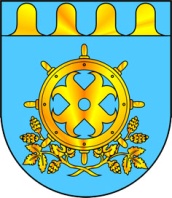 ЗВЕНИГОВСКИЙ МУНИЦИПАЛЬНЫЙ РАЙОНЖЫН КУДЫМШО СОЗЫВ ДЕПУТАТ-ВЛАКЫН ПОГЫНЫМАШЫШТСОБРАНИЕ ДЕПУТАТОВ ШЕСТОГО СОЗЫВА ЗВЕНИГОВСКОГО МУНИЦИПАЛЬНОГО РАЙОНА